Ф.И.О. учителя Овсянникова О.ВПредмет ТехнологияКласс 2 «А»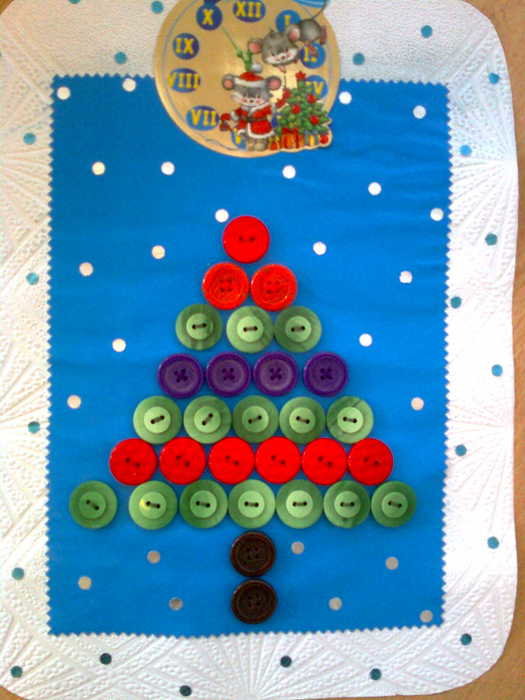 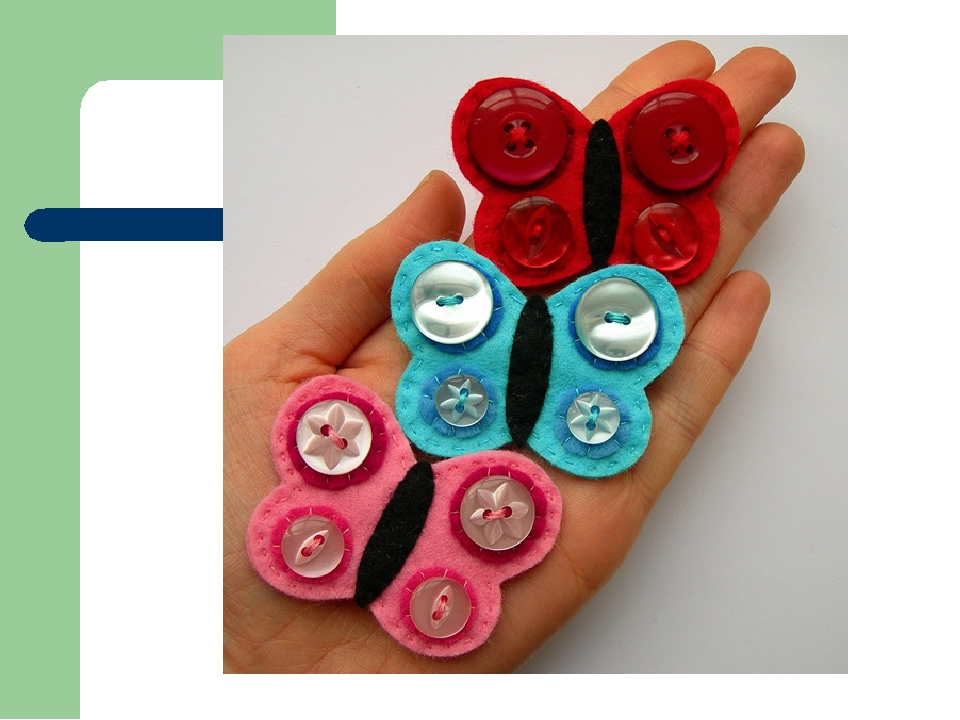 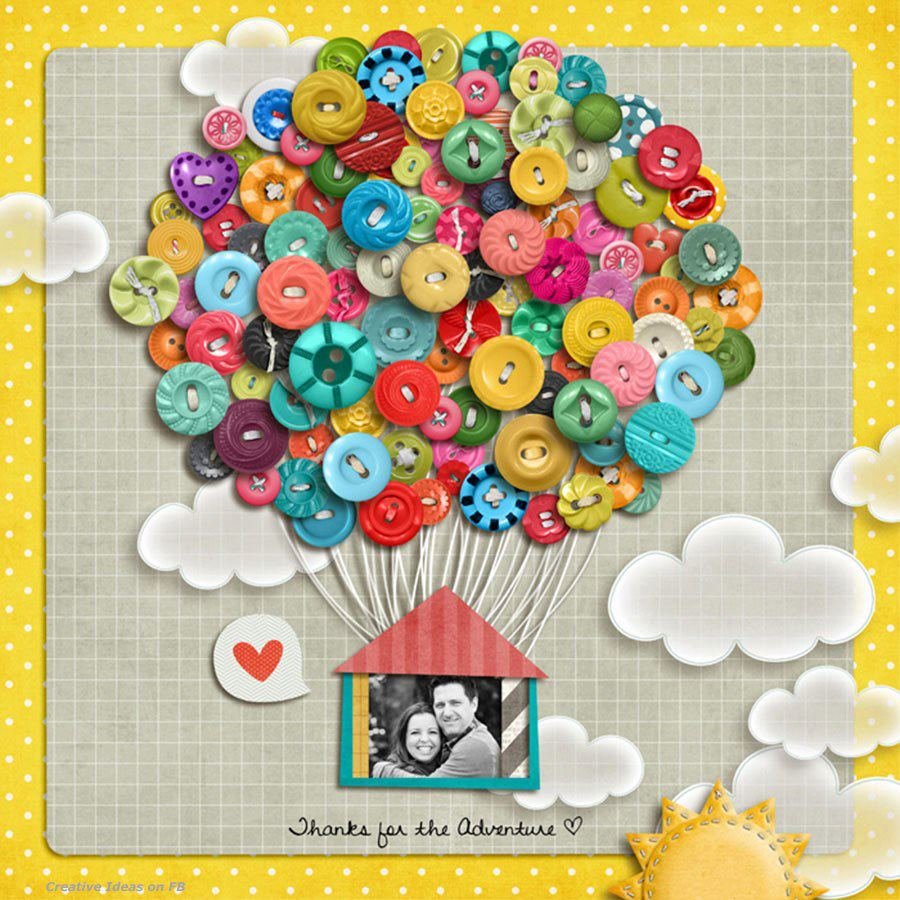 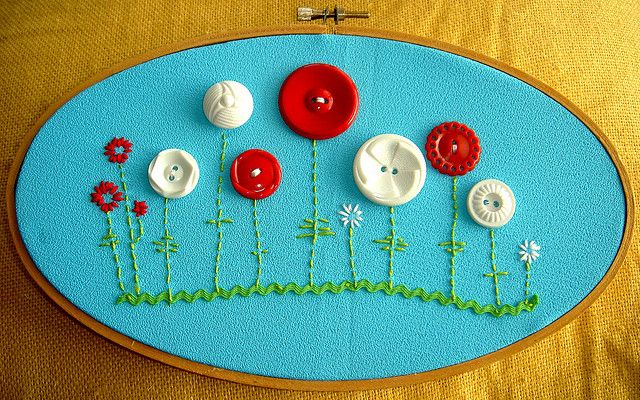 № п/пДатаТемаТемаРесурсДомашнее заданиеФорма отчета№ п/пДатапланфактРесурсДомашнее заданиеФорма отчета125.05Как ткань превращается в изделие? Лекало.Как ткань превращается в изделие? Лекало.Стр. 126-129Выполнить поделку из пуговиц. Образец в приложении №1 (см. ниже)1. ialo1@mail.ru ialo1599255
@gmail.com (гугл диск- папка технология)